Project title: EU CERTDissemination of KOMPartner: EsquareDate: 23.03.2023Facebook – esquare company pagehttps://www.facebook.com/photo/?fbid=228624476356868&set=a.228624513023531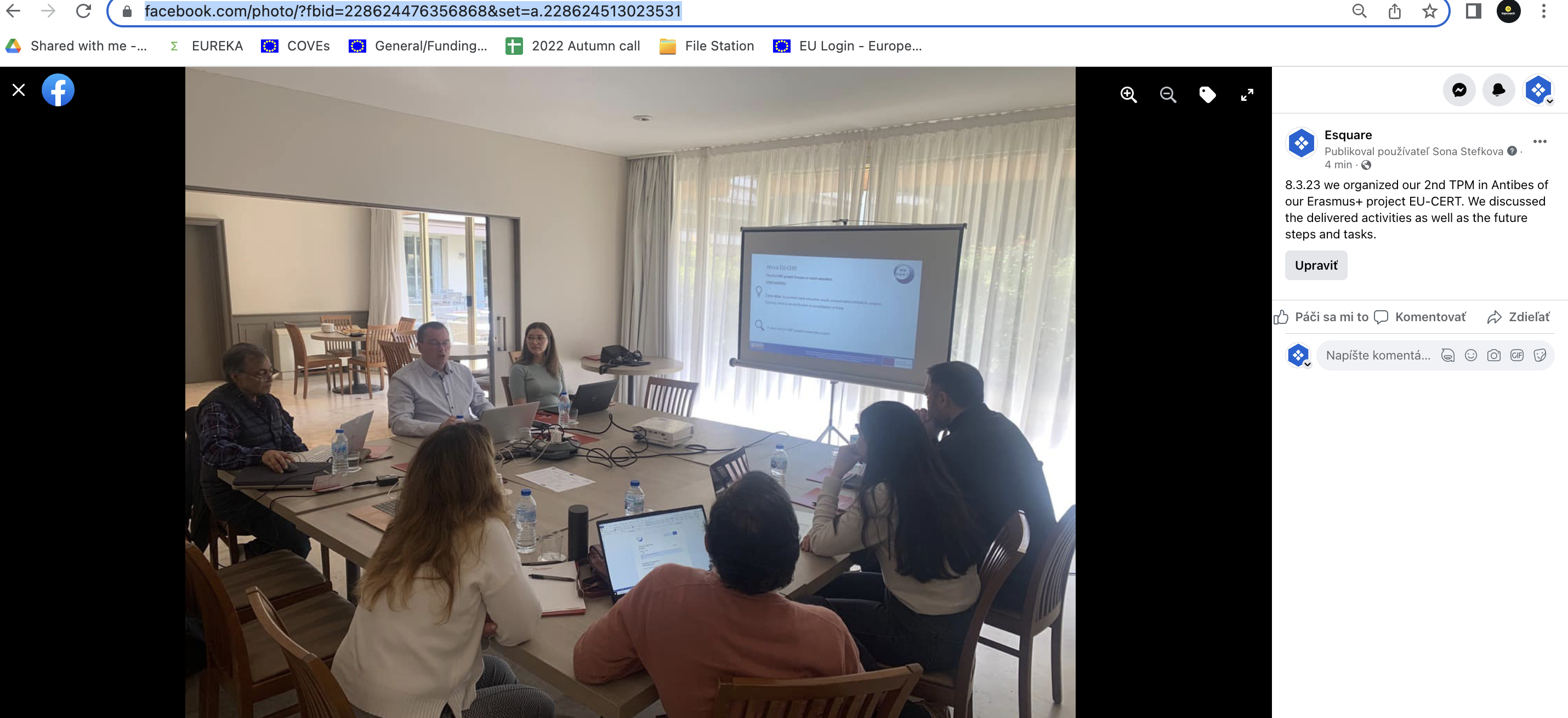 LinkedIn – esquare company pagehttps://www.linkedin.com/feed/update/urn:li:activity:7044640571642011648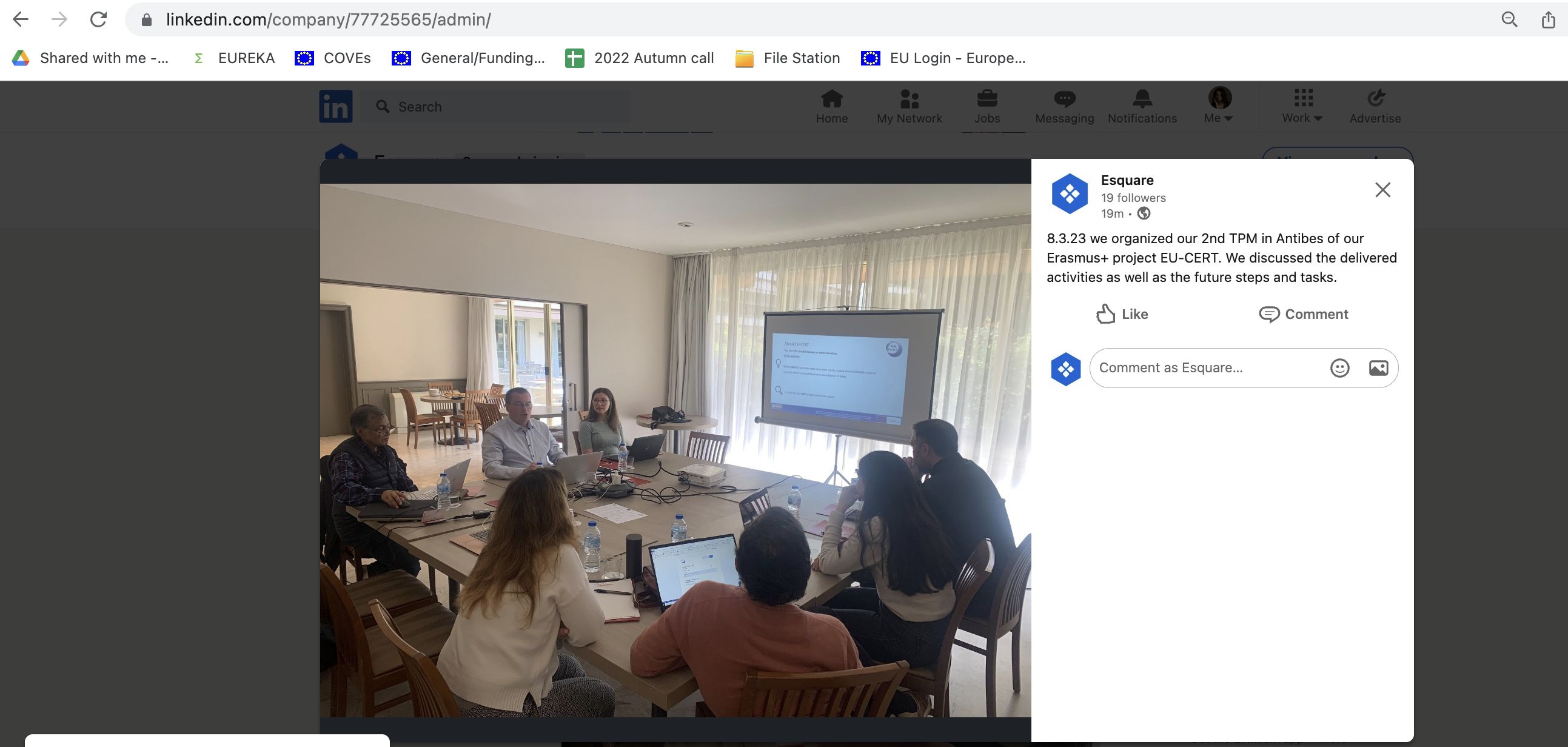 Instagram – esquare company pagehttps://www.instagram.com/p/CqIZmpMMPMn/?utm_source=ig_web_copy_link 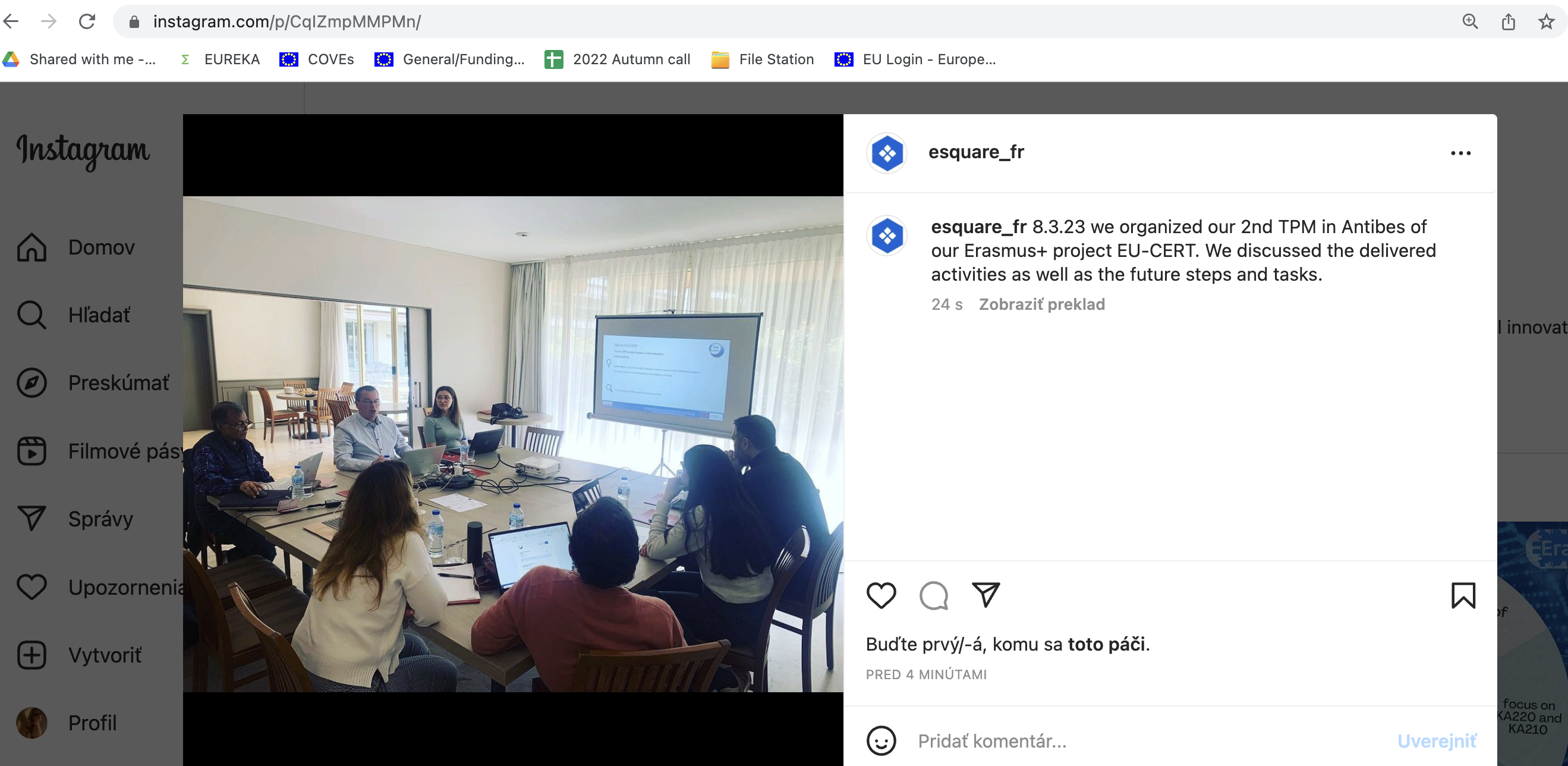 